Beginner Fridrich Method or CFOPSides[Bas.] UFRLDB [Adv.] MSE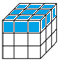 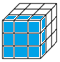 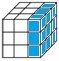 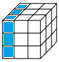 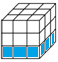 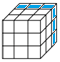 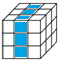 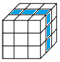 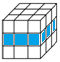 	ufrldb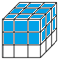 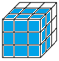 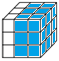 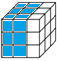 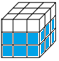 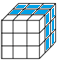 Turns[Bas.] UFRLDB [Adv.] MSE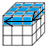 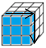 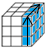 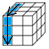 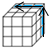 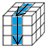 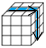 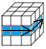 	U’F’R’L’D’B’M’S’E’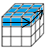 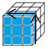 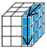 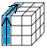 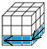 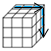 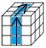 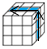 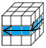 	ufrldb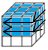 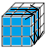 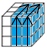 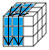 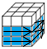 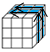 	u’f’r’l’d’b’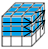 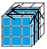 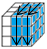 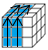 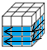 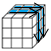 Rotations(x)(x’)(y)(y’)(z)(z’)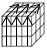 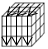 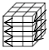 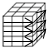 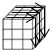 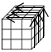 Cross (Top) (White Side Up)= F2	= F		= F’	= F U’ R U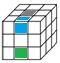 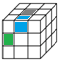 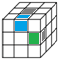 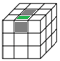 = D R F’ R’	= U L’ U’	= U’ R U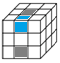 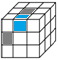 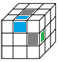 Other Positions	R’ D’ R	Then use one of the above positions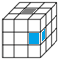 	F2		Then use one of the above positions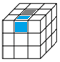 F2L (First 2 Layers) Part 1 (Corners) (White Side Up)	F D F’			R’ D’ R		R’ D2 R D R’ D’ R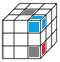 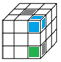 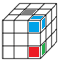 		D’ R’ D R				D F D’ F’			F D2 F’ D’ F D F’		F D F’ D’ F D F’ 		R’ D’ R D R’ D’ R 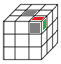 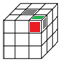 		R’ D R F D F’				F D’ F’ R’ D’ ROther Positions	R’ D’ R	Then use one of the above positions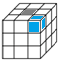 F2L (First 2 Layers) Part 2 (Middle Layer) (Yellow Side Up)	U R U’ R’ U’ F’ U F				U’ F’ U F U R U’ R’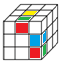 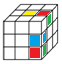 		(y) U F L’ U’ L U L F’ L’				U’ F’ R U R’ U’ R’ F R	R U’ R’ d R’ U2 R U2 R’ U R	[optional]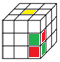 Other Positions	U R U’ R’ U’ F’ U F		Then use one of the above positions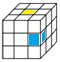 OLL (Orientation of Last Layer)1st Look – Edges0 Edges 	F (R U R’ U’) F’ f (R U R’ U’) f’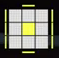 		f (R U R’ U’) f’ U F (R U R’ U’) F’2 Adjacent Edges	f (R U R’ U’) f’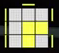 2 Opposite Edges	F (R U R’ U’) F’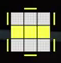 2nd Look – Corners 	R U2 R2 U’ R2 U’ R2 U2 R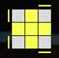 		f (R U R’ U’) f’ F (R U R’ U’) F’ 	(y) F (R U R’ U’) (R U R’ U’) (R U R’ U’) F’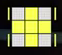 		R’ U’ R U’ R’ U R U’ R’ U2 R 	R U R’ U R U2 R’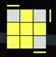  	R U2 R’ U’ R U’ R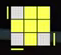  	R2 D R’ U2 R D’ R’ U2 R’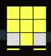  	r U R’ U’ r’ F R F’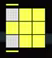  	(x) U’ L U R’ U’ L’ U R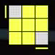 		(y) l’ U’ L’ U R U’ L U		(y2 x’) R U’ R’ D R U R’ D’PLL (Permutation of Last Layer)0 Headlights (Perform T Perm in Any Position; Then Refer to 1 Headlight)T Perm	(R U R’ U’) R’ F (R2 U’ R’ U’) (R U R’ F’)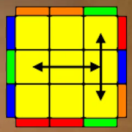 1 Headlight (Headlight Aligned on Left Face)T Perm	(R U R’ U’) R’ F (R2 U’ R’ U’) (R U R’ F’)4 Headlights (Corners Aligned)U(a) Perm	R2 U (R U R’ U’) R’ U’ R’ U R’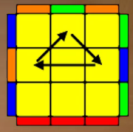 U(b) Perm	R U’ R U R U R U’ R’ U’ R2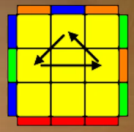 H Perm	M2 U M2 U2 M2 U M2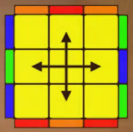 Z Perm	M2 U M2 U M’ U2 M2 U2 M’ U2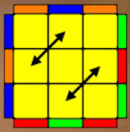 		(y) M2 U’ M2 U’ M’ U2 M2 U2 M’ U2